影片片名：避免二次事故傷害五口訣宣導影片（完整版）連結網址：https://www.youtube.com/watch?v=lXOiBjD7X4E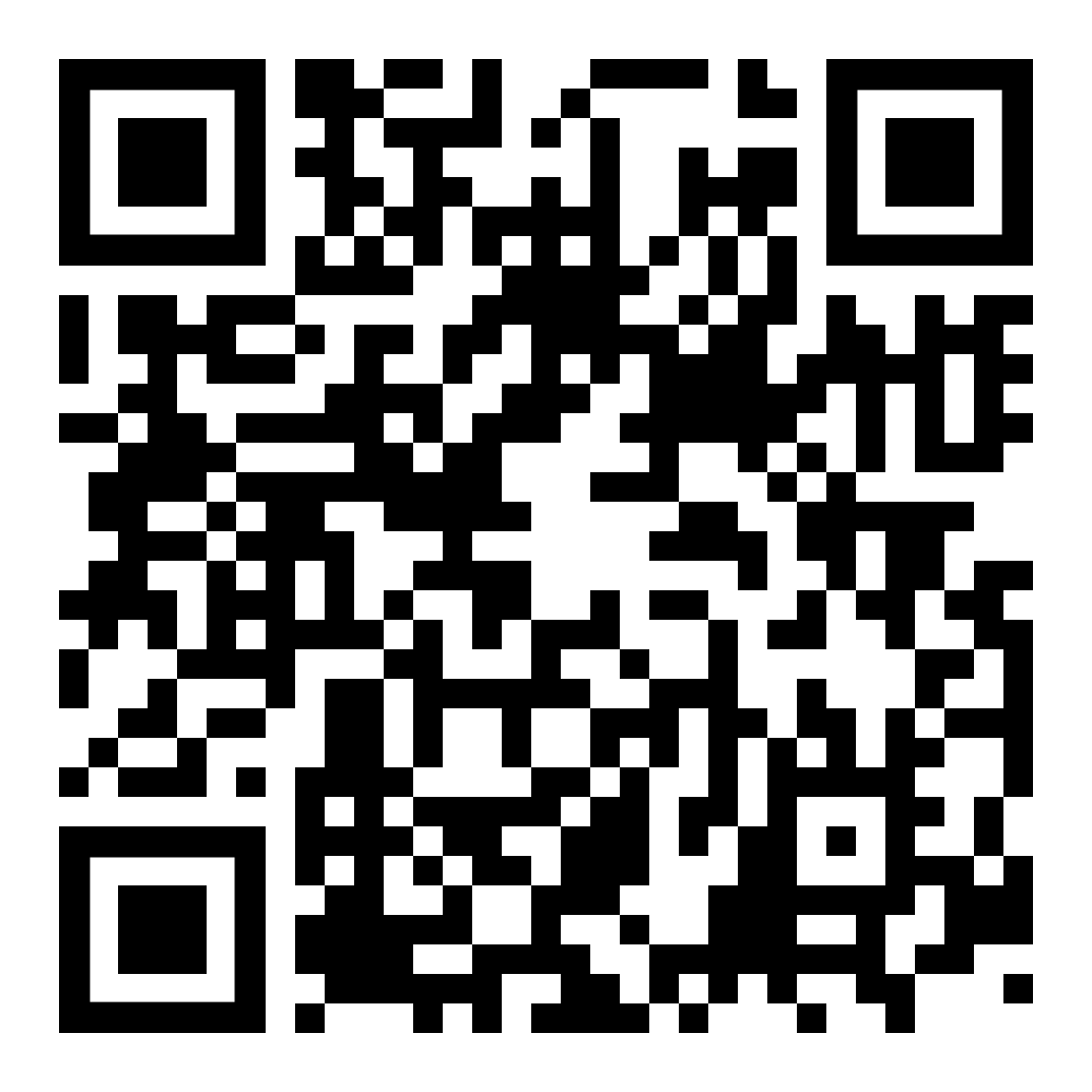 QR code：交通安全入口網(https://168.motc.gov.tw/)：教材文宣/影音專區/避免二次事故傷害五口訣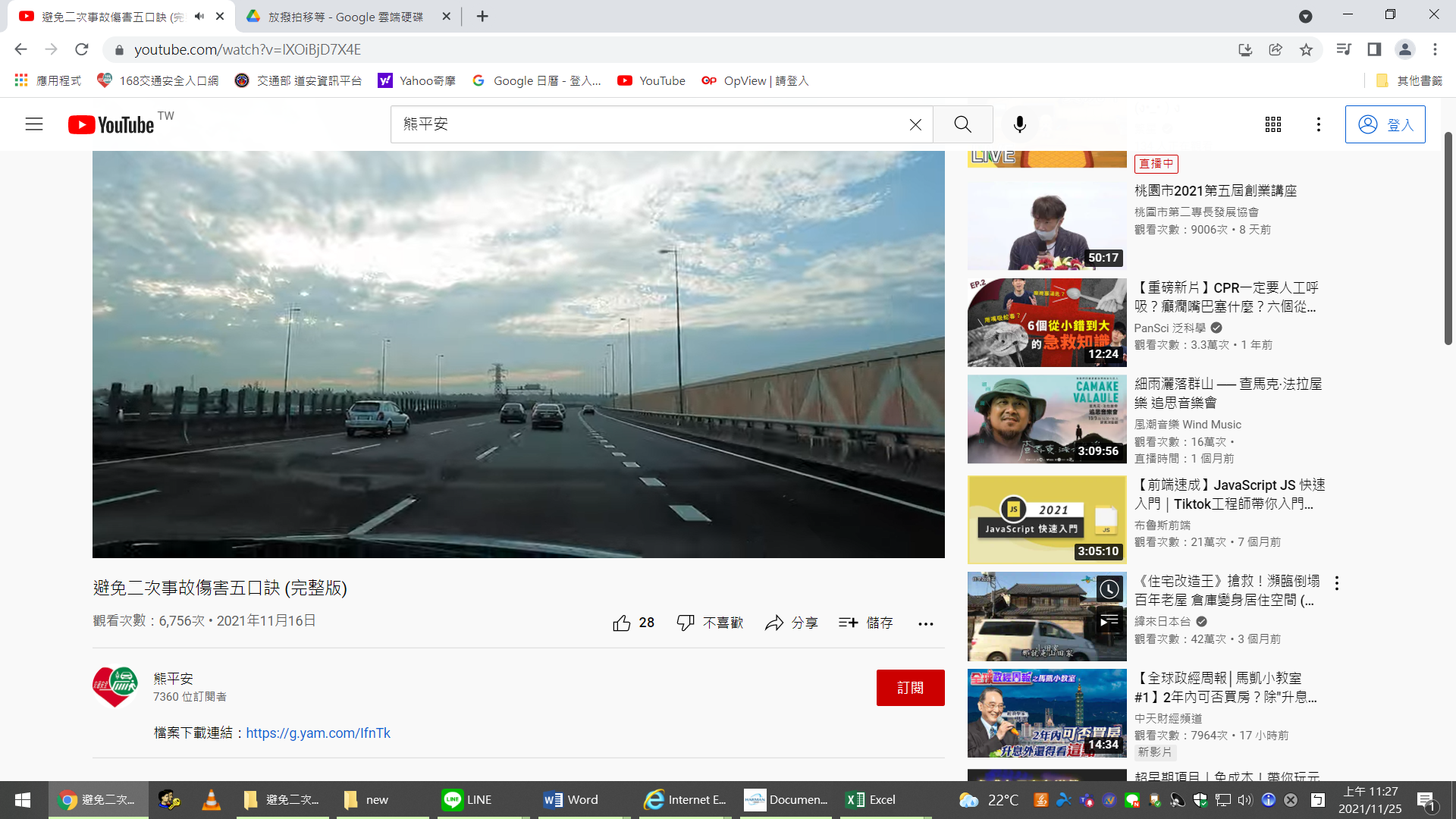 影片片名：避免二次事故傷害五口訣宣導影片（30秒版本）連結網址： https://www.youtube.com/watch?v=VxOlb6FhO9UQR code：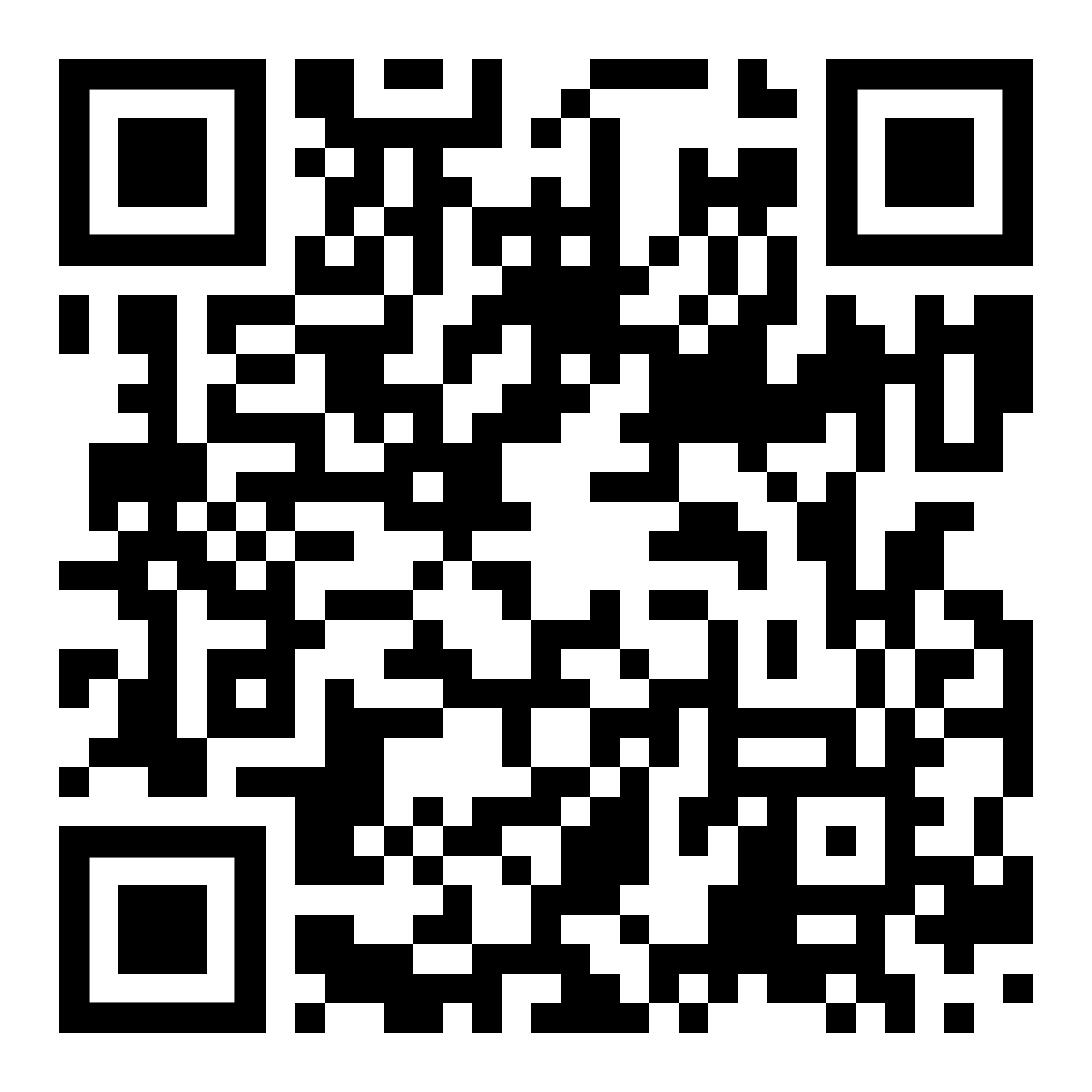 影片片名：交通部長 x 六都市長響應路口慢看停連結網址：https://www.youtube.com/watch?v=KODV-Wm5o54QR code：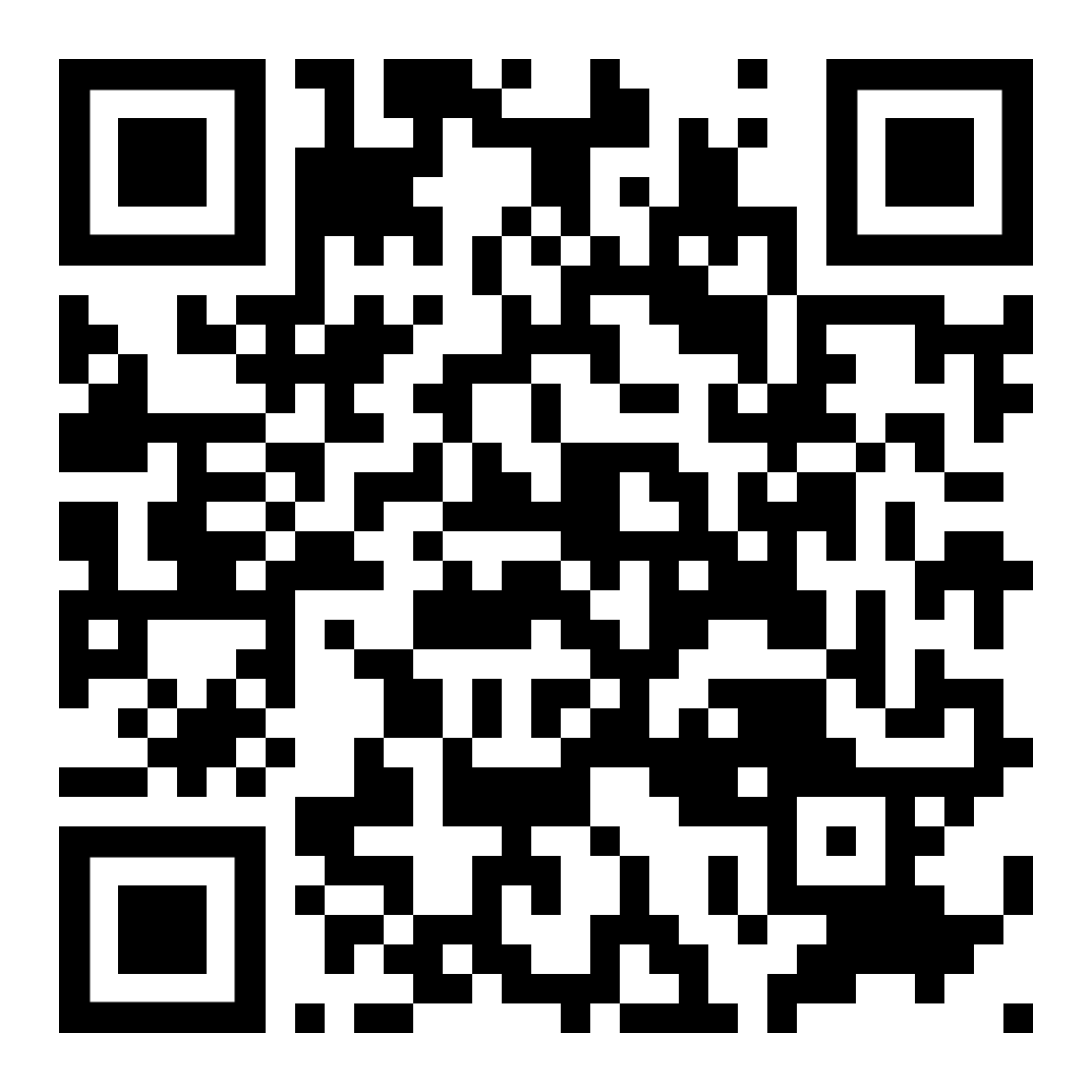 交通安全入口網(https://168.motc.gov.tw/)：教材文宣/影音專區/交通部長 x 六都市長響應交通安全月